.Intro: 8 cts, 86 bpmTAG: 32 counts Tag On walls 4 & 7 SambaRestart on walls 2 & 6 after 16 counts[1-8] Point Fwd,Point Side, Hitch, Behind Turn 1/4 L, Step Fwd, Step Turn Sweep, Syncopated Jazzbox.[9-16] Point x2 R, Behind, Turn 1/4 L, Step Fwd, Step turn 1/2 R, Turn 1/2 R, Run Bwd x3(Restart on wall 2&6)[17-24] Out, out, Change weight to R, Walk L, R, Cross, Side Sweep, Behind Side Cross Turning 1/4 R[25-32] Ball , Rockstep, Ball, Cross, Monterey Turn 1/2 L Out, Out, Roll Shoulders Bwd[TAG]S1. Full Turning Volta R, Samba whisksS2. Full Turning Volta L, Samba whisksS3. Turning Volta R, Tap Steps Toes Fwd, Step TogetherS4. Turning Volta R, Tap Toe Fwd R&L&R&LLast Update – 28 July 2019Way To Break My Heart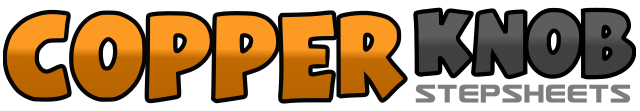 .......Compte:32Mur:4Niveau:WCS.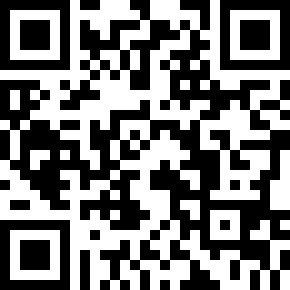 Chorégraphe:Jennifer Stevenson (UK) & Jonas Dahlgren (SWE) - July 2019Jennifer Stevenson (UK) & Jonas Dahlgren (SWE) - July 2019Jennifer Stevenson (UK) & Jonas Dahlgren (SWE) - July 2019Jennifer Stevenson (UK) & Jonas Dahlgren (SWE) - July 2019Jennifer Stevenson (UK) & Jonas Dahlgren (SWE) - July 2019.Musique:Way to Break My Heart by Ed Sheeran & SkrillexWay to Break My Heart by Ed Sheeran & SkrillexWay to Break My Heart by Ed Sheeran & SkrillexWay to Break My Heart by Ed Sheeran & SkrillexWay to Break My Heart by Ed Sheeran & Skrillex........1&2RT Point Fwd (1), RT Point R (&), RK Hitch (2)3&4RF Step behind (3), LF Step 1/4 L Fwd (&) ,RF Step Fwd (4)5&6LF Step forward (5), Turn 1/2 R, recover weight onto RF (&), LF Step Fwd, Sweep RT from Back to front (6)7&8&RF Cross over LF (7), LF Step Bwd (&) RF Step R (8), LF cross over RF (&)1&2RT point R (1), RT touch next to LF (&), RT point RF3&4RF Step behind (3), LF Step 1/4 L Fwd (&) RF Step Fwd5&6LF Step Fwd (5), Turn 1/2 R Recover weight onto RF (&),LF Turn 1/2 R Step Bwd (6)7&8RF Step Bwd (7) LF Step Bwd (8) RF Step Bwd (&)&1LF Step out R(&), RF step R Transfer weight onto RF(1)2-3Transfer weight onto LF(Exhale) (2), RF Step Fwd (3)4-5LF Step Fwd (4), RF Cross over LF (5)&6LF step L (&), RF Step behind LF, LT Sweep from front to back turn 1/4 R (6)7&8LF Step behind RF (7), RF Step R (&), LF Step infront of RF (8)&1RF step together behind with LF(&) LF Rock forward (1)2&3Recover weight on RF(2) LF Step together with RF (&) RF Cross over (3)4-5LT Point L (4), Drag LF together with RF turning 1/2 turn L, finish weight on LF&6RF Step R (&) LF Step L (6)7&8Roll Shoulders Bwd (7) RF Step Bwd (&) LF Step together1aRF Step 1/4 R (1) LF Step behind RF (a)2aRF Step 1/4 R (2) LF Step behind RF (a)3aRF Step 1/4 R (3) LF Step behind RF (a)4RF Step 1/4 R (4)5a6LF Step L(5), RF Step on the ball of the foot behind LF(a) LF Cross over RF (6)7a8RF Step R(7), LF Step on the ball of the foot behind RF(a) RF Cross over RF (8)1aLF Step 1/4 L (1) RF Step behind LF (a)2aLF Step 1/4 L (2) RF Step behind LF (a)3aLF Step 1/4 L (3) RF Step behind LF (a)4LF Step 1/4 L (4)5a6RF Step R(5), LF Step on the ball of the foot behind RF(a) RF Cross over RF(6)7a8LF Step L (7), RF Step on the ball of the foot behind LF(a) LF Cross over RF (8)1aRF Step 1/4 R (1) LF Step behind RF (a)2aRF Step 1/4 R (2) LF Step behind RF (a)3aRF Step 1/4 R (3) LF Step behind RF (a)4RF Step 1/4 R (4)5&6LT tap Fwd (5), LF Step Bwd (&), RT Tap Fwd (6)&7&8&RF Step Bwd (&) LT Tap Fwd (7), LF Step Bwd (&) RF Step Together with LF1aLF Step 1/4 L (1) RF Step behind LF (a)2aLF Step 1/4 L (2) RF Step behind LF (a)3aLF Step 1/4 L (3) RF Step behind LF (a)4LF Step 1/4 L (4)5&6RT tap Fwd (5), RF Step Bwd (&), LT Tap Fwd (6)&7&8&LF Step Bwd (&) RT Tap Fwd (7), RF Step Bwd (&) LF Step Together with RF